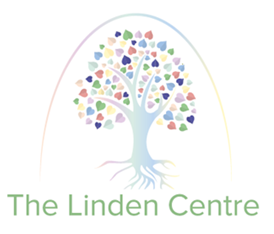 The Linden CentreEVC DocumentsConsent Form DATA PROTECTIONThis form is used to collect information about your young person for the purpose of the event named below, this is to be used by The Linden Centre. As part of this form we collect personal data about your young person. This detail is required so that we can register them for the event. This form also collects sensitive (special category) data about your young person, this detail is required so that we can offer additional support if required and keep your young person safe whilst in our care. We may share your personal data in this form with third parties, for event registration. These third parties are used on the basis that they align with our data privacy policies. We take your personal data privacy seriously. The data you provide to us is securely stored and will be kept for 21 days after the event for any queries that arise before being securely destroyed.Please keep this top section for your own information. Detach and return the bottom section to school before the cut-off date.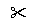 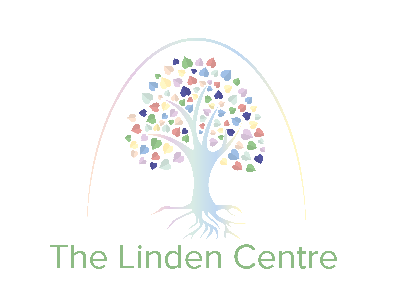 Activity Consent SlipThe Linden CentrePrimary & Secondary Specialist, Short Stay Assessment & InterventionPlease complete and return to School on ‘Insert Date Here’.Trips and Excursions Code of Conduct General expectationsFor the visit to be both beneficial and enjoyable for all, you are expected to:Behave responsibly and show consideration for others, including fellow pupils, staff and members of the public.Comply with instructions.Look after your own possessions and anything you borrow.Keep all facilities clean, tidy and undamaged.Abide by any rules and regulations of the places we visit.In the event of an emergency, follow emergency procedure instructions.The consumption of alcohol is forbidden.The use of tobacco and vaping is forbidden.The use of non-prescribed drugs and/or illegal substances is strictly forbidden.Inform staff if you have any medical conditions or injuries.Inform a member of staff if you have any concerns about safety or security.Report any damaged or unsafe equipment.Wear appropriate clothing.On a coach or minibusRemain in your seat, unless given permission to do otherwise.Wear your seat belt.Stow luggage on the luggage rack or under the seat. Luggage should not block the aisle.Put litter in the bags/bins provided.Do not distract the driver – no shouting out, no flash photography etc.If you begin to feel travel sick, inform a member of staff.When disembarking, be aware of traffic movement and direction.Motorway service stations etc.Follow instructions from staff about where you are allowed go and how longYou may spend in the service station.Be back on the coach/minibus at the given time.On a ferry, at an airport and at a railway stationRemain in your group at these busy locations.Be aware of and comply with all timings and meeting places.Understand and comply with security arrangements and limitations.Follow instructions from transport operator staff.Follow all instructions about being on boat decks.Visit shops in pairs or groups - never alone.Stay back from the edge of railway platforms.Be sure you know where the group is based and how to locate staff.Staying in a hotel/residential placeRead and understand all instructions about fire and safety procedures.Know the location of duty staff.Comply with any instructions about permission to leave the hotel.Comply with any instructions about access to parts of the hotel, e.g. bar, casino, swimming pool.Understand the dangers of balconies and comply with any instructions about access to them.Comply with instructions about access to other people’s bedrooms.Arrive on time for meals and meetings.Comply with any restrictions on the use of mobile phones, smartphones, tablets, cameras, music players, etc.Comply with any restrictions on internet access, and viewing TV, videos and DVDs, etc.ExcursionsRemain in your designated group, or with students allocated togetherKnow which member of staff is your nominated leader.When unaccompanied by staff, ensure that you understand any instructions and limitations.Always carry your emergency contact card.SanctionsFailure to comply with this Code of Conduct will result in the implementation of the Behaviour Policy on return to school.I agree to abide by the above the Trips & Excursions Code of Conduct.Student’s name: ……………………………………………………………………..…………….. Student’s signature: …………………………………………………….Date …………………..I understand that my child must abide by the Trips & Excursions Code of Conduct.Parent/Carer’s name:.……………………………………………………………..………………..Parent/Carer’s signature: ……………………………….……………… Date: ……………….…Signed by: Signed by: Signed by: Headteacher Date: Chair of Management Committee Date Last Updated 08th February 2021Review Due:08th February 2022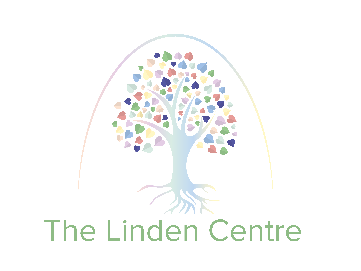 TRIP CONSIDERATIONTRIP CONSIDERATIONTRIP CONSIDERATIONTRIP CONSIDERATIONTrip organiser nameDate of proposed trip:Time:Time:Staff/pupil ratio required Venue AddressPurpose of the tripCurriculum linkPupils namesSigned- Lead:Signed- Lead:Signed- Lead:Date:Agreement of Head Teacher: CommentsAgreement of Head Teacher: CommentsAgreement of Head Teacher: CommentsDate: 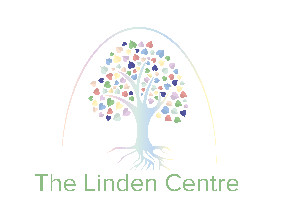 Trip Request FormTO BE COMPLETED AT LEAST 7 DAYS PRIOR TO THE TRIP AND HANDED TO THE HEAD TEACHER FOR AUTHORISATIONTrip Request FormTO BE COMPLETED AT LEAST 7 DAYS PRIOR TO THE TRIP AND HANDED TO THE HEAD TEACHER FOR AUTHORISATIONTrip Request FormTO BE COMPLETED AT LEAST 7 DAYS PRIOR TO THE TRIP AND HANDED TO THE HEAD TEACHER FOR AUTHORISATIONTrip Request FormTO BE COMPLETED AT LEAST 7 DAYS PRIOR TO THE TRIP AND HANDED TO THE HEAD TEACHER FOR AUTHORISATIONSchool Trip Checklist The following suggestions may assist the planning of an activity or visit. Addressing the points in advance will aid completion of a Risk Assessment and in producing documentation for parental consent. School Trip Checklist The following suggestions may assist the planning of an activity or visit. Addressing the points in advance will aid completion of a Risk Assessment and in producing documentation for parental consent. School Trip Checklist The following suggestions may assist the planning of an activity or visit. Addressing the points in advance will aid completion of a Risk Assessment and in producing documentation for parental consent. School Trip Checklist The following suggestions may assist the planning of an activity or visit. Addressing the points in advance will aid completion of a Risk Assessment and in producing documentation for parental consent. Planning a site visit Preparation and planning are the key to a successful and safe school trip. The leader of the activity will need to carry out a risk assessment in accordance with school procedures.Planning a site visit Preparation and planning are the key to a successful and safe school trip. The leader of the activity will need to carry out a risk assessment in accordance with school procedures.Planning a site visit Preparation and planning are the key to a successful and safe school trip. The leader of the activity will need to carry out a risk assessment in accordance with school procedures.Planning a site visit Preparation and planning are the key to a successful and safe school trip. The leader of the activity will need to carry out a risk assessment in accordance with school procedures.Party Leader Name: Party Leader Name: Phone number: Phone must be switched on at all timesPhone number: Phone must be switched on at all timesFirst Aider Name:First Aider Name:Other Staff Attending:Other Staff Attending:Staff/pupil ratio:Staff/pupil ratio:Venue Address:Include ‘What 3 Words’ locationVenue Address:Include ‘What 3 Words’ locationAddress: What3Words: Address: What3Words: Purpose of the trip:Purpose of the trip:Curriculum link:Curriculum link:Yes/No Details:Yes/No Details:Date:Date:Timings:Timings:Pupils names:Pupils names:Student List to be attached to this formStudent List to be attached to this formParental consent via letter:Parental consent via letter:Yes/NoCopies of consent forms to be taken on trip.Yes/NoCopies of consent forms to be taken on trip.Emergency Contact Numbers on Visit:Emergency Contact Numbers on Visit:Pupils with medical conditions or allergies:Pupils with medical conditions or allergies:Yes/No (This must be attached to this form)Yes/No (This must be attached to this form)Medication to be taken on trip:Medication to be taken on trip:Yes/No (This must be attached to this form)Yes/No (This must be attached to this form)Staff to Administer MedicationStaff to Administer MedicationName: (Enter Name Here)Name: (Enter Name Here)First Aid Kit Needed:First Aid Kit Needed:Quantity:Checked:Signed By:Quantity:Checked:Signed By:High Vis Needed:High Vis Needed:Yes/NoQuantity: Yes/NoQuantity: Transport Details:Transport Details:Provider: Contact Number:Provider: Contact Number:Food Requirements:Food Requirements:Yes/No Details:Yes/No Details:Risk Assessment complete and signed by Head Teacher Risk Assessment complete and signed by Head Teacher This must be attached to this formChecked by Head Teacher: Yes/NoSigned: This must be attached to this formChecked by Head Teacher: Yes/NoSigned: Emergency Contact at The Linden Centre:Emergency Contact at The Linden Centre:Name:Contact Number:Name:Contact Number:Business use insurance coverBusiness use insurance coverYes/No Named insured person:Yes/No Named insured person:Online calendar check for clashesOnline calendar check for clashesYes/NoYes/NoHead Teacher consent: Signed:Signed:Date:ONCE SIGNED BY HEAD TEACHER, PASS BACK TO TEACHER – THIS MUST BE TAKEN ON THE VISIT, COPY LEFT WITH OFFICE AND RETURNED FOR FILING AFTERONCE SIGNED BY HEAD TEACHER, PASS BACK TO TEACHER – THIS MUST BE TAKEN ON THE VISIT, COPY LEFT WITH OFFICE AND RETURNED FOR FILING AFTERONCE SIGNED BY HEAD TEACHER, PASS BACK TO TEACHER – THIS MUST BE TAKEN ON THE VISIT, COPY LEFT WITH OFFICE AND RETURNED FOR FILING AFTERONCE SIGNED BY HEAD TEACHER, PASS BACK TO TEACHER – THIS MUST BE TAKEN ON THE VISIT, COPY LEFT WITH OFFICE AND RETURNED FOR FILING AFTEREvaluation of TripEvaluation of TripEvaluation of TripAny First Aid administered?Yes/NoDetails:Event: Event: Event: Date: Date: Location of Activity: Transport Details: Transport Details: Transport Details: Cost: Activities: Activities: Event:Event:Event:Event:Name:Name:Date of Birth:Date of Birth:Emergency Contact Name:Emergency Contact Number:Emergency Contact Number:Emergency Contact Number:Doctors Name & Contact Details:Details of any Medications currently being taken:Details of any Medications currently being taken:Details of any Medications currently being taken:Details of any Allergies, Medical Conditions or Additional Needs:Details of any infectious diseases they have been in contact with in the last three weeks:Details of any infectious diseases they have been in contact with in the last three weeks:Details of any infectious diseases they have been in contact with in the last three weeks:I enclose payment £       and agree to the payment schedule outlined above.I have noted the arrangements above and agree to the named young person taking part.I enclose payment £       and agree to the payment schedule outlined above.I have noted the arrangements above and agree to the named young person taking part.I enclose payment £       and agree to the payment schedule outlined above.I have noted the arrangements above and agree to the named young person taking part.I enclose payment £       and agree to the payment schedule outlined above.I have noted the arrangements above and agree to the named young person taking part.Signed:Signed:Signed:Date:Relationship to Young Person:Relationship to Young Person:Relationship to Young Person:Relationship to Young Person: